Feedback Baseball5 Aktionstag Liebe Eltern,

wir hoffen Ihr Kind hatte sehr viel Spaß und Freunde an unserem Baseball5 Aktionstag. 

Wir würden Sie, um ein ehrliches Feedback zu diesem Baseball5 Aktionstag bitten. Wir freuen uns über jeden Verbesserungsvorschlag. Das Ausfüllen der Umfrage dauert ungefähr 4 Minuten. Einfach nur den QR-Code scannen.

Unter allen eingegangenen Feedbackbögen verlosen wir ein Baseball5 Überraschungspaket für Ihr Kind. Um an der Verlosung teilnehmen zu können, bitten wir Sie Ihre E-Mail-Adresse zu hinterlegen. 

Bei einem Gewinn melden wir uns bei Ihnen.

Danke für die Teilnahme an der Umfrage.
Das Team der Deutschen Baseball und Softball Jugend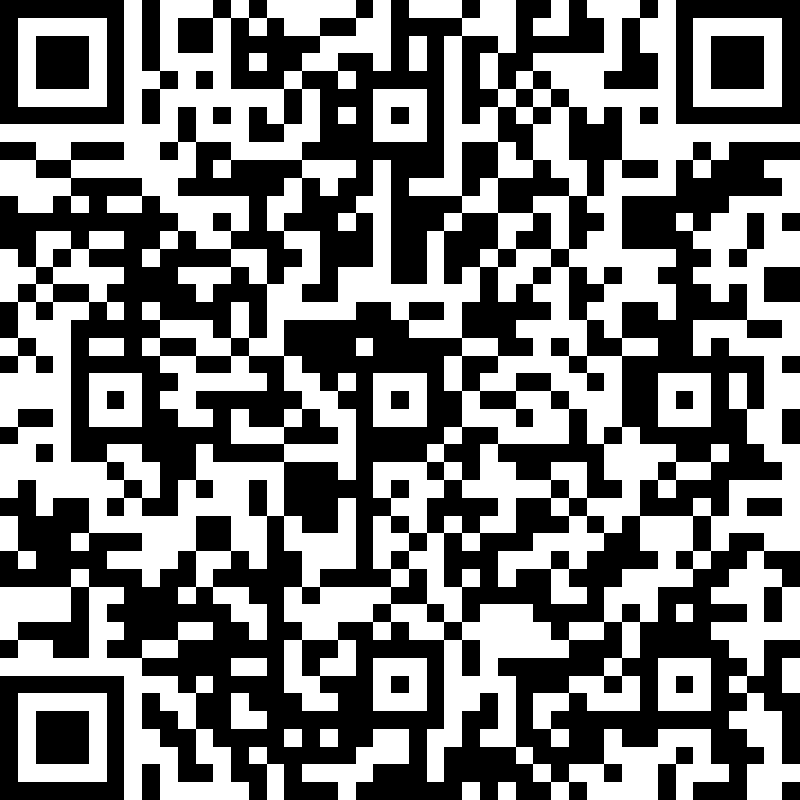 